天津历年最低工资标准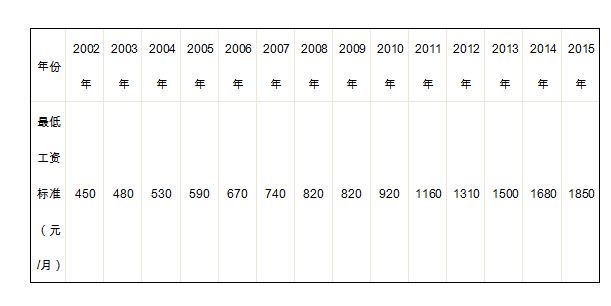 